The Samworth Church Academy 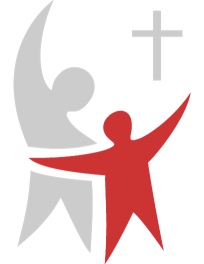 Medical Questionnaire FormForename:Surname:Surname:Surname:Date of Birth:Gender:    Male       Female   Gender:    Male       Female   Gender:    Male       Female   Address:Address:Address:Address:Doctor’s name and address:Doctor’s telephone number:Doctor’s telephone number:Doctor’s telephone number:Name of first contact in case of an emergency:Telephone number of first emergency contact:Telephone number of first emergency contact:Telephone number of first emergency contact:Relationship to student:Relationship to student:Relationship to student:Relationship to student:Name of second contact in case of an emergency:Telephone number of second emergency contact:Telephone number of second emergency contact:Telephone number of second emergency contact:Relationship to student:Relationship to student:Relationship to student:Relationship to student:YesNoDoes your child suffer from Asthma?Does your child suffer from Asthma?Does your child suffer from Diabetes?Does your child suffer from Diabetes?Does your child suffer from Epilepsy?Does your child suffer from Epilepsy?Does your child have any allergies? If so, do they carry an EpiPen?Does your child have any allergies? If so, do they carry an EpiPen?Does your child have any other problems/requirements that may affect him/her while in school e.g. Hayfever, Eczema or travel sickness? If yes, please detail:Does your child have any other problems/requirements that may affect him/her while in school e.g. Hayfever, Eczema or travel sickness? If yes, please detail:Has your child ever had a head injury resulting in medical treatment or a condition such as meningitis or encephalitis?Has your child ever had a head injury resulting in medical treatment or a condition such as meningitis or encephalitis?Is there anything else you feel the Academy should know regarding your child’s health?Is there anything else you feel the Academy should know regarding your child’s health?Is your child allergic to any medicines? If yes, please give details below.Is your child allergic to any medicines? If yes, please give details below.Does your child use any medication including creams, tablets, liquids, inhalers or injections regularly?  If yes, please give details below.Does your child use any medication including creams, tablets, liquids, inhalers or injections regularly?  If yes, please give details below.The information I have given is to the best of my knowledge and accurate at the time of writing. I will inform the Academy immediately in writing if there is any change to my child’s health.Print  ________________________________________  Date ________________Sign _________________________________________The information I have given is to the best of my knowledge and accurate at the time of writing. I will inform the Academy immediately in writing if there is any change to my child’s health.Print  ________________________________________  Date ________________Sign _________________________________________The information I have given is to the best of my knowledge and accurate at the time of writing. I will inform the Academy immediately in writing if there is any change to my child’s health.Print  ________________________________________  Date ________________Sign _________________________________________The information I have given is to the best of my knowledge and accurate at the time of writing. I will inform the Academy immediately in writing if there is any change to my child’s health.Print  ________________________________________  Date ________________Sign _________________________________________